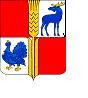 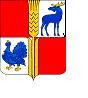     О внесении изменений в постановление Администрации муниципального района Исаклинскийот 26 марта 2013 года  № 248 «Об утверждении муниципальной  программы развития сельского хозяйства и регулированиярынков сельскохозяйственной продукции, сырья и продовольствия муниципального районаИсаклинский Самарской области на 2013 – 2030 годы».В целях повышения эффективности развития сельского хозяйства на территории муниципального района Исаклинский Самарской области, реализации мероприятий Государственной программы развития сельского хозяйства и регулирования рынков сельскохозяйственной продукции, сырья и продовольствия, утвержденной постановлением Правительства Российской Федерации от 14.07.2012 № 717, государственной программы Самарской области «Развитие сельского хозяйства и регулирования рынков сельскохозяйственной продукции, сырья и продовольствия Самарской области» на 2014-2030 годы, утвержденной постановлением Правительства Самарской области от 14.11.2013 № 624, федеральных проектов «Экспорт продукции АПК» и «Акселерация субъектов малого и среднего предпринимательства»,  дополнительного соглашения № 8 от 05.05.2023г. к Соглашению между министерством сельского хозяйства и продовольствия Самарской области и органом местного самоуправления муниципального образования Самарской области – Администрацией муниципального района Исаклинский Самарской области о взаимодействии при реализации мероприятий программ в сфере сельского хозяйства и развития сельских территорий Самарской области в 2014-2030 годах, от 20.05.2014 №66.  Администрация  муниципального района Исаклинский Самарской областиПОСТАНОВЛЯЕТ:1. Внести в постановление Администрации муниципального района Исаклинский  от 26 марта 2013 года № 248 «Об утверждении муниципальной  программы развития сельского хозяйства и регулирования рынков сельскохозяйственной продукции, сырья и продовольствия муниципального района Исаклинский Самарской области на 2013 – 2030 годы» следующие изменения:                1.1. В муниципальной Программе развития сельского хозяйства и регулирования рынков сельскохозяйственной продукции, сырья и продовольствия муниципального района Исаклинский Самарской области на 2013-2030 годы (далее Программа):		 1.1.1 В паспорте Программы:                В Разделе «Объемы и источники финансирования программных мероприятий» сумму «418,17» заменить суммой «418,21». 1.1.2. Раздел 3 «Целевые индикаторы и показатели, характеризующие ежегодный ход и итоги реализации Программы» и  Раздел 4 «Перечень программных мероприятий» изложить в редакции  согласно Приложению 1 к настоящему постановлению.          1.1.3. Раздел 5 «Обоснование ресурсного обеспечения»:                   в абзаце первом:               сумму «418,17» заменить суммой «418,21»;                   абзац третий изложить в редакции: «Объем средств местного бюджета формируемых , за счет стимулирующих субсидий , поступающих в местный бюджет из областного бюджета направленных на реализацию мероприятий составляет в 2013 году -22,27 млн. рублей, в 2014 году -21,63 млн. рублей, в 2015 году – 17,8 млн. рублей, в 2016 году – 12,42 млн. рублей, в 2017 году -0,543 млн. рублей, в 2018 году – 0,111 млн. рублей, в 2019 году – 0,1 млн. рублей, в 2020 году – 0,261 млн. рублей.».                2. Опубликовать настоящее постановление в газете «Официальный вестник» муниципального района Исаклинский и разместить на официальном сайте администрации муниципального района Исаклинский.3. Настоящее постановление вступает в силу со дня его официального опубликования, и распространяет свое действие на правоотношения возникшие с 05 мая 2023 года.          3. Контроль за выполнением настоящего постановления оставляю за собой. 	И.о. Главы муниципальногорайона Исаклинский                                                                       А.П. ИвановПриложение 1 к Постановлению № 445  от 20.07.2023 г. 3. Целевые индикаторы и показатели, характеризующие ежегодный ход и итоги реализации Программы4. Перечень программных мероприятий__________________*Поступают в местный бюджет в виде стимулирующих субсидий из областного бюджета для софинансирования расходных обязательств по вопросам местного значения, с учётом выполнения показателей социально-экономического развития.*Поступают в местный бюджет в виде стимулирующих субсидий из областного бюджета для со финансирования расходных обязательств по вопросам местного значения, с учётом выполнения показателей социально-экономического развития.** Поступают в местный бюджет в виде субвенций из областного бюджета в соответствии с законом Самарской области от 03.04.2009 № 41-ГД « О наделении органов местного самоуправления на территории Самарской области отдельными государственными полномочиями по поддержки сельскохозяйственного производства. *** Поступают в местный бюджет в виде дотаций на стимулирование повышения качества управления муниципальными финансами в части дотаций на стимулирование развития налогового потенциала на территории муниципального образования в связи с созданием органами местного самоуправления муниципальных образований в Самарской области условий для развития сельского хозяйства. № п/пНаименование целевого индикатораЕдиницаизмеренияЕдиницаизмеренияЕдиницаизмеренияЗначение целевого индикатора по годамЗначение целевого индикатора по годамЗначение целевого индикатора по годамЗначение целевого индикатора по годамЗначение целевого индикатора по годамЗначение целевого индикатора по годамЗначение целевого индикатора по годамЗначение целевого индикатора по годамЗначение целевого индикатора по годамЗначение целевого индикатора по годамЗначение целевого индикатора по годамЗначение целевого индикатора по годамЗначение целевого индикатора по годамЗначение целевого индикатора по годамЗначение целевого индикатора по годамЗначение целевого индикатора по годамЗначение целевого индикатора по годамЗначение целевого индикатора по годамЗначение целевого индикатора по годамЗначение целевого индикатора по годамЗначение целевого индикатора по годамЗначение целевого индикатора по годамЗначение целевого индикатора по годамЗначение целевого индикатора по годамЗначение целевого индикатора по годамЗначение целевого индикатора по годамЗначение целевого индикатора по годамЗначение целевого индикатора по годамЗначение целевого индикатора по годамЗначение целевого индикатора по годамЗначение целевого индикатора по годамЗначение целевого индикатора по годамЗначение целевого индикатора по годамЗначение целевого индикатора по годамЗначение целевого индикатора по годамЗначение целевого индикатора по годамЗначение целевого индикатора по годамЗначение целевого индикатора по годамЗначение целевого индикатора по годамЗначение целевого индикатора по годамЗначение целевого индикатора по годамЗначение целевого индикатора по годамЗначение целевого индикатора по годамЗначение целевого индикатора по годамЗначение целевого индикатора по годамЗначение целевого индикатора по годамЗначение целевого индикатора по годамЗначение целевого индикатора по годамВсего по ПрограммеВсего по ПрограммеВсего по Программе№ п/пНаименование целевого индикатораЕдиницаизмеренияЕдиницаизмеренияЕдиницаизмерения201320132013201420152016201620162017201720172017201720182019201920192020202020212021202120222023202320232023202420242024202420242025202620262027202720272028202820282028202920292029202920302030Всего по ПрограммеВсего по ПрограммеВсего по Программе1Индекс производства продукции сельского хозяйства в хозяйствах всех категорий (в сопоставимых ценах)в процентах к предыдущему годув процентах к предыдущему годув процентах к предыдущему году107,4107,4107,4108,0103,0101,2101,2101,2101,3101,3101,3101,3101,3101,3101,4101,4101,4102,7102,7103,0103,0103,0103,2103,3103,3103,3103,3103,4103,4103,4103,4103,4103,52Индекс производства продукции растениеводства (в сопоставимых ценах)в процентах к предыдущему годув процентах к предыдущему годув процентах к предыдущему году112,4112,4112,4102,4102,7102,3102,3102,3102,5102,5102,5102,5102,5102,2102,2102,2102,2102,3102,3102,4102,4102,4102,5102,6102,6102,6102,6102,7102,7102,7102,7102,7102,83Индекс производства продукции животноводства (в сопоставимых ценах)в процентах к предыдущему годув процентах к предыдущему годув процентах к предыдущему году103,3103,3103,3100,6101,3100,4100,4100,4100,4100,4100,4100,4100,4100,4100,5100,5100,5103,1103,1103,3103,3103,3103,4103,5103,5103,5103,5103,6103,6103,6103,6103,6103,74Индекс физического объема инвестиций в основной капитал сельского хозяйствав процентах к предыдущему годув процентах к предыдущему годув процентах к предыдущему году104,0104,0104,0104,1104,2104,3104,3104,3104,5104,5104,5104,5104,5104,8104,9104,9104,9105,0105,0105,3105,3105,3105,5105,6105,6105,6105,6105,7105,7105,7105,7105,71055Рентабельность сельскохозяйственных организаций (с учетом субсидий)процентовпроцентовпроцентов12,612,612,612,512,612,612,612,612,612,612,612,612,613,514,514,514,514,414,416,516,516,516,716,816,816,816,817,017,017,017,017,017,56Среднемесячная номинальная заработная плата в сельском хозяйстверублейрублейрублей8000800080009799,91092612772127721277211500115001150011500115001250018000180001800019000190002000020000200002000020500205002050020500215002150021500215002150022000Развитие подотрасли растениеводстваРазвитие подотрасли растениеводстваРазвитие подотрасли растениеводстваРазвитие подотрасли растениеводстваРазвитие подотрасли растениеводстваРазвитие подотрасли растениеводстваРазвитие подотрасли растениеводстваРазвитие подотрасли растениеводстваРазвитие подотрасли растениеводстваРазвитие подотрасли растениеводстваРазвитие подотрасли растениеводстваРазвитие подотрасли растениеводстваРазвитие подотрасли растениеводстваРазвитие подотрасли растениеводстваРазвитие подотрасли растениеводстваРазвитие подотрасли растениеводстваРазвитие подотрасли растениеводстваРазвитие подотрасли растениеводстваРазвитие подотрасли растениеводстваРазвитие подотрасли растениеводстваРазвитие подотрасли растениеводстваРазвитие подотрасли растениеводстваРазвитие подотрасли растениеводстваРазвитие подотрасли растениеводстваРазвитие подотрасли растениеводстваРазвитие подотрасли растениеводстваРазвитие подотрасли растениеводстваРазвитие подотрасли растениеводстваРазвитие подотрасли растениеводстваРазвитие подотрасли растениеводстваРазвитие подотрасли растениеводстваРазвитие подотрасли растениеводстваРазвитие подотрасли растениеводстваРазвитие подотрасли растениеводстваРазвитие подотрасли растениеводстваРазвитие подотрасли растениеводстваРазвитие подотрасли растениеводстваРазвитие подотрасли растениеводстваРазвитие подотрасли растениеводстваРазвитие подотрасли растениеводстваРазвитие подотрасли растениеводстваРазвитие подотрасли растениеводстваРазвитие подотрасли растениеводстваРазвитие подотрасли растениеводстваРазвитие подотрасли растениеводстваРазвитие подотрасли растениеводстваРазвитие подотрасли растениеводстваРазвитие подотрасли растениеводстваРазвитие подотрасли растениеводстваРазвитие подотрасли растениеводстваРазвитие подотрасли растениеводстваРазвитие подотрасли растениеводстваРазвитие подотрасли растениеводстваРазвитие подотрасли растениеводстваРазвитие подотрасли растениеводстваРазвитие подотрасли растениеводства7Производство продукции растениеводства в хозяйствах всех категорий:8Зерновые и зернобобовыетыс. тоннтыс. тоннтыс. тонн40,240,240,250404646469Картофельтыс. тоннтыс. тоннтыс. тонн4,04,04,06,36,46,26,26,26,26,26,26,26,26,26,26,26,26,26,26,26,26,26,26,26,26,26,26,26,26,26,26,26,210Удельный вес застрахованных посевных площадей в общей посевной площадипроцентовпроцентовпроцентов10,210,210,212,216,35,05,05,011Сохранение размера посевных площадей, занятых сельскохозяйственными культурами.  Тыс. гаТыс. гаТыс. гахххххххх46,346,346,346,346,346,342,942,942,957,357,357,361,362,962,962,962,912Размер посевных площадей, занятых зерновыми, зернобобовыми, масличными (за исключением сои и рапса) и кормовыми сельскохозяйственными культурамиТыс. гаТыс. гаТыс. га57,657,657,657,657,657,657,657,657,657,657,657,657,657,657,657,613Размер застрахованной посевной площадиТыс. гаТыс. гаТыс. га3333314Производство зерновых и зернобобовых в хозяйствах всех категорийТыс. тоннТыс. тоннТыс. тонн42,942,942,942,942,942,933,733,733,743,043,046,146,146,150,051,751,751,751,743,043,043,043,043,043,015Доля  площади, засеваемой элитными семенами, в общей площади посевовпроцентовпроцентовпроцентов4,14,14,15,15,16,06,06,06,06,06,06,06,06,04,04,04,06,846,846,886,886,886,886,906,906,906,907,27,27,27,27,27,316Вовлечение в сельскохозяйственный оборот неиспользованных сельскохозяйственных угодий.Тыс.гаТыс.гаТыс.гаххххх2,52,52,51,01,01,01,01,00,70,360,360,36000000000000000017Внесение минеральных удобрений на  посевной площадикг д.в.кг д.в.кг д.в.18,718,718,719,020,013,013,013,013,013,013,013,013,013,010,010,010,016,016,026,026,026,026,526,526,526,526,514,514,514,514,514,515,018Внесение минеральных и органических удобрений на  посевной площадикг д.в.кг д.в.кг д.в.26,026,026,019Доля застрахованной стоимости продукции растениеводства (страховая сумма по договорам сельскохозяйственного страхования) в общей стоимости.%%%220Доля застрахованной посевной (посадочной) площади в общей посевной (посадочной) площади (в условных единицах площади) %%%1,61,61,61,31,35,125,125,1215,06,716,716,716,711,31,31,31,31,31,421Производство масличных культур в хозяйствах всех категорийТыс. тоннТыс. тоннТыс. тонн20,320,320,320,32. Развитие подотрасли животноводства2. Развитие подотрасли животноводства2. Развитие подотрасли животноводства2. Развитие подотрасли животноводства2. Развитие подотрасли животноводства2. Развитие подотрасли животноводства2. Развитие подотрасли животноводства2. Развитие подотрасли животноводства2. Развитие подотрасли животноводства2. Развитие подотрасли животноводства2. Развитие подотрасли животноводства2. Развитие подотрасли животноводства2. Развитие подотрасли животноводства2. Развитие подотрасли животноводства2. Развитие подотрасли животноводства2. Развитие подотрасли животноводства2. Развитие подотрасли животноводства2. Развитие подотрасли животноводства2. Развитие подотрасли животноводства2. Развитие подотрасли животноводства2. Развитие подотрасли животноводства2. Развитие подотрасли животноводства2. Развитие подотрасли животноводства2. Развитие подотрасли животноводства2. Развитие подотрасли животноводства2. Развитие подотрасли животноводства2. Развитие подотрасли животноводства2. Развитие подотрасли животноводства2. Развитие подотрасли животноводства2. Развитие подотрасли животноводства2. Развитие подотрасли животноводства2. Развитие подотрасли животноводства2. Развитие подотрасли животноводства2. Развитие подотрасли животноводства2. Развитие подотрасли животноводства2. Развитие подотрасли животноводства2. Развитие подотрасли животноводства2. Развитие подотрасли животноводства2. Развитие подотрасли животноводства2. Развитие подотрасли животноводства2. Развитие подотрасли животноводства2. Развитие подотрасли животноводства2. Развитие подотрасли животноводства2. Развитие подотрасли животноводства2. Развитие подотрасли животноводства2. Развитие подотрасли животноводства2. Развитие подотрасли животноводства2. Развитие подотрасли животноводства2. Развитие подотрасли животноводства2. Развитие подотрасли животноводства21Производство скота и птицы на убой в хозяйствах всех категорий (в живом весе) тонн тонн тонн2584258425842574,92815285028502850263926392639263926392700280028002800290929092980,32980,32980,3280028002800280028002800280028002800280021.1Производство скота и птицы на убой (в живом весе) в сельскохозяйственных организациях, КФХ, ИП.  тоннтоннтонн94570570570570522Производство молока в хозяйствах всех категорийтоннтоннтонн232002320023200235002323822300223002230022891228912289122891228912350923110231102311023381233812339023390233902339023395233952339523395233952339523395233952339523В т.ч. производство молока в сельскохозяйственных организациях, крестьянских (фермерских) хозяйствах, включая индивидуальных предпринимателей. тоннтоннтоннххххххххх188201882019000190001900019000186501865017368,617368,618174,918174,918174,917820,817950179501795017950173781737817378173781737824Численность товарного поголовья коров специализированных мясных пород в сельскохозяйственных организациях, крестьянских (фермерских) хозяйствах, включая индивидуальных предпринимателей; ГоловГоловГоловххххххххх236236230230230230303060605050507191919191757575757525Маточное поголовье овец и коз в сельскохозяйственных организациях, крестьянских (фермерских) хозяйствах, включая индивидуальных предпринимателейголовголовголов1781781785168708705005005007070200020002000200011411411711712312312313614314314314311811811811811826Поголовье коров в хозяйствах всех категорийголовголовголов4880488027Племенное маточное поголовье сельскохозяйственных животных (в пересчете на условные головы)усл. головусл. головусл. голов40540528Поголовье коров в сельскохозяйственных организациях, крестьянских (фермерских) хозяйствахголовголовголов36713671Техническая и технологическая модернизацияТехническая и технологическая модернизацияТехническая и технологическая модернизацияТехническая и технологическая модернизацияТехническая и технологическая модернизацияТехническая и технологическая модернизацияТехническая и технологическая модернизацияТехническая и технологическая модернизацияТехническая и технологическая модернизацияТехническая и технологическая модернизацияТехническая и технологическая модернизацияТехническая и технологическая модернизацияТехническая и технологическая модернизацияТехническая и технологическая модернизацияТехническая и технологическая модернизацияТехническая и технологическая модернизацияТехническая и технологическая модернизацияТехническая и технологическая модернизацияТехническая и технологическая модернизацияТехническая и технологическая модернизацияТехническая и технологическая модернизацияТехническая и технологическая модернизацияТехническая и технологическая модернизацияТехническая и технологическая модернизацияТехническая и технологическая модернизацияТехническая и технологическая модернизацияТехническая и технологическая модернизацияТехническая и технологическая модернизацияТехническая и технологическая модернизацияТехническая и технологическая модернизацияОбъемы приобретения новой техники сельскохозяйственными товаропроизводителями всех форм собственности (включая ЛПХ):Всего по Программе29тракторыштукштукштук1212121210101313131314101010105551313412121213131313136630зерноуборочные комбайныштукштукштук555544555553333444333222555554431кормоуборочные комбайныштукштукштук333322111132222000110111111112232Энергообеспеченность сельскохозяйственных организаций на  посевной площадилошадиные силылошадиные силылошадиные силы153153153153161161162162162162162166166166166162162162Устойчивое развитие сельских территорийУстойчивое развитие сельских территорийУстойчивое развитие сельских территорийУстойчивое развитие сельских территорийУстойчивое развитие сельских территорийУстойчивое развитие сельских территорийУстойчивое развитие сельских территорийУстойчивое развитие сельских территорийУстойчивое развитие сельских территорийУстойчивое развитие сельских территорийУстойчивое развитие сельских территорийУстойчивое развитие сельских территорийУстойчивое развитие сельских территорийУстойчивое развитие сельских территорийУстойчивое развитие сельских территорийУстойчивое развитие сельских территорийУстойчивое развитие сельских территорийУстойчивое развитие сельских территорийУстойчивое развитие сельских территорийУстойчивое развитие сельских территорийУстойчивое развитие сельских территорийУстойчивое развитие сельских территорийУстойчивое развитие сельских территорийУстойчивое развитие сельских территорийУстойчивое развитие сельских территорийУстойчивое развитие сельских территорийУстойчивое развитие сельских территорийУстойчивое развитие сельских территорийУстойчивое развитие сельских территорийУстойчивое развитие сельских территорийУстойчивое развитие сельских территорийУстойчивое развитие сельских территорийУстойчивое развитие сельских территорийУстойчивое развитие сельских территорийУстойчивое развитие сельских территорийУстойчивое развитие сельских территорийУстойчивое развитие сельских территорийУстойчивое развитие сельских территорийУстойчивое развитие сельских территорийУстойчивое развитие сельских территорийУстойчивое развитие сельских территорийУстойчивое развитие сельских территорийУстойчивое развитие сельских территорийУстойчивое развитие сельских территорийУстойчивое развитие сельских территорийУстойчивое развитие сельских территорийУстойчивое развитие сельских территорийУстойчивое развитие сельских территорийУстойчивое развитие сельских территорийУстойчивое развитие сельских территорийУстойчивое развитие сельских территорийУстойчивое развитие сельских территорийУстойчивое развитие сельских территорийУстойчивое развитие сельских территорийУстойчивое развитие сельских территорий33Ввод (приобретение) жилья для граждан, проживающих в сельской местности, в том числе для молодых семей и молодых специалистов на селеВвод (приобретение) жилья для граждан, проживающих в сельской местности, в том числе для молодых семей и молодых специалистов на селеТыс. кв.м.2,312,312,314,2974,297хх0,922766,84766,84766,84766,8438038038038066366366323416216216234В том числе для обеспечения жильем молодых семей и молодых специалистовВ том числе для обеспечения жильем молодых семей и молодых специалистовТыс.кв.м.1,091,091,091,6151,615хх0,335238,22238,22238,22238,2221521521521535535535535Ввод в действие фельдшерско-акушерских пунктов и (или) офисов врачей общей практикиВвод в действие фельдшерско-акушерских пунктов и (или) офисов врачей общей практикиединиц11136Уровень газификации домовУровень газификации домов%99,799,799,799,799,799,699,699,6337Ввод в действие локальных водопроводовВвод в действие локальных водопроводовкм6,96,96,938Уровень обеспеченности питьевой водой сельского населенияУровень обеспеченности питьевой водой сельского населения%83,883,883,888,188,188,588,588,839Объем ввода жилья . предоставленного гражданам по договорам найма жилого помещения Объем ввода жилья . предоставленного гражданам по договорам найма жилого помещения кв.м18037837840Количество реализованных проектов по благоустройству сельских территорий Количество реализованных проектов по благоустройству сельских территорий 411140.1Количество реализованных проектов по обустройству объектами инженерной инфраструктуры и благоустройству площадок , расположенных на сельских территориях , под комплексную жилищную застройку.Количество реализованных проектов по обустройству объектами инженерной инфраструктуры и благоустройству площадок , расположенных на сельских территориях , под комплексную жилищную застройку.111                                                           Создание системы поддержки фермеров и развитие сельской кооперации                                                           Создание системы поддержки фермеров и развитие сельской кооперации                                                           Создание системы поддержки фермеров и развитие сельской кооперации                                                           Создание системы поддержки фермеров и развитие сельской кооперации                                                           Создание системы поддержки фермеров и развитие сельской кооперации                                                           Создание системы поддержки фермеров и развитие сельской кооперации                                                           Создание системы поддержки фермеров и развитие сельской кооперации                                                           Создание системы поддержки фермеров и развитие сельской кооперации                                                           Создание системы поддержки фермеров и развитие сельской кооперации                                                           Создание системы поддержки фермеров и развитие сельской кооперации                                                           Создание системы поддержки фермеров и развитие сельской кооперации                                                           Создание системы поддержки фермеров и развитие сельской кооперации                                                           Создание системы поддержки фермеров и развитие сельской кооперации                                                           Создание системы поддержки фермеров и развитие сельской кооперации                                                           Создание системы поддержки фермеров и развитие сельской кооперации                                                           Создание системы поддержки фермеров и развитие сельской кооперации                                                           Создание системы поддержки фермеров и развитие сельской кооперации                                                           Создание системы поддержки фермеров и развитие сельской кооперации                                                           Создание системы поддержки фермеров и развитие сельской кооперации                                                           Создание системы поддержки фермеров и развитие сельской кооперации                                                           Создание системы поддержки фермеров и развитие сельской кооперации                                                           Создание системы поддержки фермеров и развитие сельской кооперации                                                           Создание системы поддержки фермеров и развитие сельской кооперации                                                           Создание системы поддержки фермеров и развитие сельской кооперации                                                           Создание системы поддержки фермеров и развитие сельской кооперации                                                           Создание системы поддержки фермеров и развитие сельской кооперации                                                           Создание системы поддержки фермеров и развитие сельской кооперации                                                           Создание системы поддержки фермеров и развитие сельской кооперации                                                           Создание системы поддержки фермеров и развитие сельской кооперации                                                           Создание системы поддержки фермеров и развитие сельской кооперации                                                           Создание системы поддержки фермеров и развитие сельской кооперации                                                           Создание системы поддержки фермеров и развитие сельской кооперации                                                           Создание системы поддержки фермеров и развитие сельской кооперации                                                           Создание системы поддержки фермеров и развитие сельской кооперации                                                           Создание системы поддержки фермеров и развитие сельской кооперации                                                           Создание системы поддержки фермеров и развитие сельской кооперации                                                           Создание системы поддержки фермеров и развитие сельской кооперации                                                           Создание системы поддержки фермеров и развитие сельской кооперации                                                           Создание системы поддержки фермеров и развитие сельской кооперации                                                           Создание системы поддержки фермеров и развитие сельской кооперации                                                           Создание системы поддержки фермеров и развитие сельской кооперации                                                           Создание системы поддержки фермеров и развитие сельской кооперации                                                           Создание системы поддержки фермеров и развитие сельской кооперации                                                           Создание системы поддержки фермеров и развитие сельской кооперации                                                           Создание системы поддержки фермеров и развитие сельской кооперации                                                           Создание системы поддержки фермеров и развитие сельской кооперации                                                           Создание системы поддержки фермеров и развитие сельской кооперации                                                           Создание системы поддержки фермеров и развитие сельской кооперации                                                           Создание системы поддержки фермеров и развитие сельской кооперации                                                           Создание системы поддержки фермеров и развитие сельской кооперации                                                           Создание системы поддержки фермеров и развитие сельской кооперации                                                           Создание системы поддержки фермеров и развитие сельской кооперации                                                           Создание системы поддержки фермеров и развитие сельской кооперации41Количество вовлеченных в субъекты МСП, осуществляющих деятельность в сфере сельского хозяйства, в том числе за счет средств государственной поддержкиКоличество вовлеченных в субъекты МСП, осуществляющих деятельность в сфере сельского хозяйства, в том числе за счет средств государственной поддержкичеловекчеловекчеловек55542Вовлечение муниципального района в развитие малых форм хозяйствования посредством участия в конкурсах на предоставление грантов (начинающим фермерам и на развитие семейных животноводческих ферм) и создания новых рабочих мест грантополучателями на территории муниципального районаВовлечение муниципального района в развитие малых форм хозяйствования посредством участия в конкурсах на предоставление грантов (начинающим фермерам и на развитие семейных животноводческих ферм) и создания новых рабочих мест грантополучателями на территории муниципального районачеловекчеловекчеловек101043Вовлечение муниципального района в развитие малых форм хозяйствования посредством участия в конкурсах на предоставление грантов (создание и развитие хозяйств «Агростартап», «Агростартап-Регион», на развитие семейных ферм и Агропрогресс)Вовлечение муниципального района в развитие малых форм хозяйствования посредством участия в конкурсах на предоставление грантов (создание и развитие хозяйств «Агростартап», «Агростартап-Регион», на развитие семейных ферм и Агропрогресс)единицединицединиц40001111144Обеспечено количество вовлеченных в субъекты МСП в АПК, в т.ч. созданы новые  субъекты МСП, увеличена членская база сельскохозяйственных потребительских кооперативов, личные подсобные хозяйства включены в производственно-логистические цепочки сельскохозяйственных товаропроизводителей, ед».Обеспечено количество вовлеченных в субъекты МСП в АПК, в т.ч. созданы новые  субъекты МСП, увеличена членская база сельскохозяйственных потребительских кооперативов, личные подсобные хозяйства включены в производственно-логистические цепочки сельскохозяйственных товаропроизводителей, ед».единицединицединиц3311355577777№п/пНаименованиемероприятияСрок исполнения, годыОбъем финансирования по годам, млн. рублейОбъем финансирования по годам, млн. рублейОбъем финансирования по годам, млн. рублейОбъем финансирования по годам, млн. рублейОбъем финансирования по годам, млн. рублейОбъем финансирования по годам, млн. рублейОбъем финансирования по годам, млн. рублейОбъем финансирования по годам, млн. рублейОбъем финансирования по годам, млн. рублейОбъем финансирования по годам, млн. рублейОбъем финансирования по годам, млн. рублейОбъем финансирования по годам, млн. рублейОбъем финансирования по годам, млн. рублейОбъем финансирования по годам, млн. рублейОбъем финансирования по годам, млн. рублейОбъем финансирования по годам, млн. рублейОбъем финансирования по годам, млн. рублейОбъем финансирования по годам, млн. рублейВсего по Программе№п/пНаименованиемероприятияСрок исполнения, годы201320142015201620172018201920202021202220232024202520262027202820292030Всего по Программе1.Предоставление субсидий сельскохозяйственным  товаропроизводителям, организациям агропромышленного комплекса и индивидуальным предпринимателям осуществляющим, свою деятельность на территории муниципального района Исаклинский Самарской области, в целях возмещения части затрат в связи с производством сельскохозяйственной продукции в части расходов на производство продукции животноводства, в том числе с учетом результативности*2013 – 2016 13,2113,2115,679,7351,822.Предоставление субсидий сельскохозяйственным  товаропроизводителям, организациям агропромышленного комплекса и индивидуальным предпринимателям, осуществляющим свою деятельность на территории муниципального района Исаклинский Самарской области, в целях возмещения затрат в связи с производством сельскохозяйственной продукции в части расходов на приобретение минеральных удобрений*2013 – 2016 7,327,320,2511,416,291№п/пНаименованиемероприятияСрок исполнения, годыОбъем финансирования по годам, млн. рублейОбъем финансирования по годам, млн. рублейОбъем финансирования по годам, млн. рублейОбъем финансирования по годам, млн. рублейОбъем финансирования по годам, млн. рублейОбъем финансирования по годам, млн. рублейОбъем финансирования по годам, млн. рублейОбъем финансирования по годам, млн. рублейОбъем финансирования по годам, млн. рублейОбъем финансирования по годам, млн. рублейОбъем финансирования по годам, млн. рублейОбъем финансирования по годам, млн. рублейОбъем финансирования по годам, млн. рублейОбъем финансирования по годам, млн. рублейОбъем финансирования по годам, млн. рублейОбъем финансирования по годам, млн. рублейОбъем финансирования по годам, млн. рублейОбъем финансирования по годам, млн. рублейВсего по Программе№п/пНаименованиемероприятияСрок исполнения, годы201320142015201620172018201920202021202220232024202520262027202820292030Всего по Программе3.Предоставление субсидий сельскохозяйственным  товаропроизводителям, организациям агропромышленного комплекса и индивидуальным предпринимателям осуществляющим, свою деятельность на территории муниципального района Исаклинский Самарской области, в целях возмещения части затрат в связи с производством сельскохозяйственной продукции в части расходов на реализованное молоко**2013 – 2014 31,74533,43365,178В т.ч.   - за счет средств областного бюджета за исключением поступающих в областной бюджет средств федерального бюджета22,86627,56350,429за счет средств областного бюджета, формируемых за счет поступающих в областной бюджет средств федерального бюджета  8,8795,87014,7494.Предоставление субсидий за счет средств местного бюджета сельскохозяйственным товаропроизводителям, осуществляющим свою деятельность на территории Самарской области, на оказание несвязанной поддержки сельскохозяйственным товаропроизводителям в области растениеводства **2013-201431,80422,51454,318В т.ч.   - за счет средств областного бюджета за исключением поступающих в областной бюджет средств федерального бюджета15,39311,25726,650- за счет средств областного бюджета, формируемых за счет поступающих в областной бюджет средств федерального бюджета  16,41111,25727,6685.Предоставление  субсидий за счет средств местного бюджета сельскохозяйственным товаропроизводителям, организациям потребительской кооперации и организациям агропромышленного комплекса, осуществляющим свою деятельность на территории Самарской области, в целях возмещения части процентной ставки по краткосрочным кредитам (займам) на развитие растениеводства, переработки и реализации продукции растениеводства**2013-20150,5620,160,0710,793В т.ч.   - за счет средств областного бюджета за исключением поступающих в областной бюджет средств федерального бюджета0,1180,0320,0030,153за счет средств областного бюджета, формируемых за счет поступающих в областной бюджет средств федерального бюджета  0,4440,1280,0680,646.Предоставление субсидий за счет средств местного бюджета малым формам хозяйствования, осуществляющим свою деятельность на территории  Самарской области , в целях возмещения части затрат на уплату процентов по долгосрочным , среднесрочным и краткосрочным кредитам(займам).**2013-20180,8731,2861,5820,60,0770,0254,443В т.ч.   - за счет средств областного бюджета за исключением поступающих в областной бюджет средств федерального бюджета0,0430,0801,3820,5130,0562,074за счет средств областного бюджета, формируемых за счет поступающих в областной бюджет средств федерального бюджета  0,8301,2060,20,0870,0212,3447.Материально-техническое и финансовое обеспечение МКУ «Исаклинское сельхозуправление» 2013-20301,7411,1044,263,5633,1573,2713,6613,8553,9394,5774,9624,9624,96248,014в т.ч.–за счет средств местного бюджета.***1,7411,1041,881,2890,5430,1110,1000,26130,2736990,6696610,5100,5100,5109,503- за счет субвенций из областного бюджета на исполнение переданных полномочий** 2,382,3062,6143,1603,5613,5943,6653,9074,4524,4524,45238,5448.Предоставление  субсидий администрацией муниципального района Исаклинский на развитие молочного животноводства за счет средств областного бюджета2017-203020,54736,61237,37117,60716,2694419,4126119,165166,9848.1Предоставление  субсидий администрацией муниципального района Исаклинский на содержание маточного поголовья крупного рогатого скота за счет средств областного бюджета2023-20302,58282,58289.Исполнение отдельных государственных полномочий  по организации проведения мероприятий  по отлову и содержанию животных без владельцев на территории сельских поселений.2019-20300,1880,2610,582130,8389230,5350472,40510.Финансирование расходных обязательств муниципальных образований Самарской области на проведение работ по уничтожению карантинных сорняков на территории сельских поселений.2019-20300,8601,2281,77970,3600,2870,3030,3035,12111.Предоставление субсидий за счет средств областного бюджета местным бюджетам в целях софинансирования расходных обязательств муниципальных образований Самарской области на проведение дератизационных мероприятий на территории сельских поселений.20200,1614620,16112.Частичная компенсация арендной платы по договору найма жилья работников муниципальных казённых учреждений.2022-20300,0480,0480,096